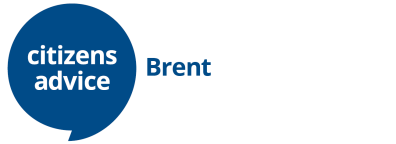 JOB ADVERT : Universal Support Worker-  23 Nov 2020Job title: Universal Support Worker- US02Location: To be agreedSalary: £23,658London allowance: YesSalary pro rata: NoHours per week: 37Type of contract: Fixed termEnd date of contract: 2021-03-31Closing date for applications: Wed 9th December 2020 12pmInterview date: TBCHow to apply (email address or web page): https://www.citizensadvicebrent.org.uk/vacancies/Enter the text for your advert: Are you a problem solver? Do you have an understanding of the benefits system, Universal Credit and the impact on clients of the changes from legacy benefits to Universal Credit?We are looking for 3 full-time ‘keen to learn’ Universal Credit Support Workers to join our passionate Help to Claim Team.Please visit our website https://www.citizensadvicebrent.org.uk/vacancies/ for application forms and further information. Quote Reference: US02